活動摘要：  位於青年路上的「斜槓青年/57創生空間」，從對街張望，頂樓外觀斜突，連接陽台，整面白牆，成為目光焦點。走近一望，整面活動式落地窗與騎樓平行，入口處的大面木造門卻與騎樓城垂直，騰出一塊三角地帶，成為絕佳拍照留念處。經由徐偉泓先生解釋，才知道原來該空間不是與青年路垂直，而是斜插長屋，故設計大面木造門與騎樓構成直角，目的是在推門而入時，瞬間讓整體空間翻正。這樣斜插而入的特點，正好符合「斜槓青年」入住「斜屋」。  推門而入，一樓空間開闊，桌椅、投影機、音響設備俱全，可用來舉辦工作坊、講座、藝文展覽等活動，徐偉泓即在此與我們分享「斜槓青年/57創生空間的今與昔」。徐偉泓在約40分鐘的簡報分享中，首先大致介紹清領、日治迄今，台南都市發展軌跡，進而說明台南104年以來「老屋欣力」的歷程，以及老屋修復必須面臨的困難，隨後表示一直渴望擁有一棟老宅，除了在既有基礎上修復補強以利空間再利用外，同時收藏該老宅本身及其周邊區域的故事。在尋覓眾多老屋後，因緣際會購得該棟，並向原屋主訪得該棟的歷史故事。該棟前身是由原屋主建築師父親陳石頭所監造，1963年興建、1965年完工，樓高三層，當時是整條青年路最高的建築物。徐偉泓同時展示原屋主提供的照片，照片中展演著昔日陳家在該空間裡的生活面貌，以及租賃戶道別後留下的內部裝潢，此舉有助於在參觀內部空間時，今昔對照。經過徐偉泓說明，才明白該棟建築物分前、後兩棟，我們身處的簡報室空間為1985年修建的後棟，大門而入空間為1965年完工的前棟，原為各自獨立，徐偉泓則將兩棟連通，但仍能在整體空間中感受到兩棟風格迥異。    簡報分享後，徐偉泓帶領我們實際體會該棟建築的今與昔。我們先是來到簡報室落地窗後後方的天井，右邊整面磚牆，延伸至二樓。該磚牆顯然是早於陳石頭在1985年興建後棟時所原有的建築結構，且是上下兩樓，上下樓原先有門，今以磚塊堵住，這也是陳石頭在興建以前即被封堵，封堵門的磚牆與原磚牆又是不同尺寸。面對這面歷史悠久的磚牆，徐偉泓笑說「陳石頭是第一代老屋欣力」。該建築中還有一面歷史更為悠久的磚牆，徐偉泓引領我門前往前棟，此處刻意保留一面裸露磚牆，未敷上水泥面，經解釋方知這是荷蘭磚整修時才赫然發現的荷蘭磚。古時叫尺磚，一塊一尺，以前是用糯米、黏土、殼灰攪拌當黏著劑。當場同時展示荷蘭磚、民國初期的磚及現當代磚，以示差異。  徐偉泓接著引領我們步上前棟二樓。前棟樓梯連同扶手都保持原屋樣式。側看樓梯，梯緣骨細，彷若嵌入牆面，扶手飾以一根根花捲狀S型鐵柱，更使樓梯凌空而上，整體外觀典雅輕盈無厚重感。一般而言，樓梯踏面小，且常為90度垂直，呈L形，此宅樓梯則是約75度，讓踏面內縮加大。    來到二樓，對照陳石頭家屬提供的照片居，此處原為客廳，如今是徐偉泓設計團隊工作室，天花板仍保有原屋立體線板(石灰製成)及牛奶燈 ，工作室所見木板桌面，都是利用原屋檜木建材加工拼接而成，連陽台紗窗門、私人工作室的對開玻璃木門(原在三樓)都是原屋所有。二樓地板鑲著「1963」字樣，標示前後兩棟，前棟地板仍保留原磨石子，鑲有冬瓜、水族等圖樣，是當年陳石頭帶領孩子一同勾銅條完成的。   踏上相同款式的樓梯登上前棟三樓，此處曾是原屋主餐廳或家族聚會所在，從陳石頭家屬提供照片，曾在此打桌球、舉辦婚禮。三樓前後均有陽台，整面落地窗區隔出室內與前陽台，前陽台在昔時是原屋主的快樂農場，而今而放置六、七盆大盆栽及魚缸。三樓空間一仍舊樣，連同窗戶都是原屋所有，徐偉泓只是予以整修。    徐偉泓帶領我們前往頂樓陽台，展示當今建築工法如何與原屋舊結構契合。往後一轉，通過小徑，迎面而來的是一面現代鋼門，門一開，則連接到後棟，徐偉泓將後棟三四樓改建成Showroom，當中有起居間、衛浴室、兒童房、和風茶室等，以便向客戶介紹各種建材與燈具。樓梯往下走，則連通到二樓設計團隊工作室。    此次踏查，讓我們理解老屋保存與修復的難處與要點，及在新式工法的使用下，如何保有舊屋結構及其特色。除了建築、修復方面，徐偉泓及其團隊更在意的是如何讓空間創生與利用、這棟建築物本身所乘載的歷史故事與人文氣息，以期走入的參訪者都能受到感動。活動摘要：  位於青年路上的「斜槓青年/57創生空間」，從對街張望，頂樓外觀斜突，連接陽台，整面白牆，成為目光焦點。走近一望，整面活動式落地窗與騎樓平行，入口處的大面木造門卻與騎樓城垂直，騰出一塊三角地帶，成為絕佳拍照留念處。經由徐偉泓先生解釋，才知道原來該空間不是與青年路垂直，而是斜插長屋，故設計大面木造門與騎樓構成直角，目的是在推門而入時，瞬間讓整體空間翻正。這樣斜插而入的特點，正好符合「斜槓青年」入住「斜屋」。  推門而入，一樓空間開闊，桌椅、投影機、音響設備俱全，可用來舉辦工作坊、講座、藝文展覽等活動，徐偉泓即在此與我們分享「斜槓青年/57創生空間的今與昔」。徐偉泓在約40分鐘的簡報分享中，首先大致介紹清領、日治迄今，台南都市發展軌跡，進而說明台南104年以來「老屋欣力」的歷程，以及老屋修復必須面臨的困難，隨後表示一直渴望擁有一棟老宅，除了在既有基礎上修復補強以利空間再利用外，同時收藏該老宅本身及其周邊區域的故事。在尋覓眾多老屋後，因緣際會購得該棟，並向原屋主訪得該棟的歷史故事。該棟前身是由原屋主建築師父親陳石頭所監造，1963年興建、1965年完工，樓高三層，當時是整條青年路最高的建築物。徐偉泓同時展示原屋主提供的照片，照片中展演著昔日陳家在該空間裡的生活面貌，以及租賃戶道別後留下的內部裝潢，此舉有助於在參觀內部空間時，今昔對照。經過徐偉泓說明，才明白該棟建築物分前、後兩棟，我們身處的簡報室空間為1985年修建的後棟，大門而入空間為1965年完工的前棟，原為各自獨立，徐偉泓則將兩棟連通，但仍能在整體空間中感受到兩棟風格迥異。    簡報分享後，徐偉泓帶領我們實際體會該棟建築的今與昔。我們先是來到簡報室落地窗後後方的天井，右邊整面磚牆，延伸至二樓。該磚牆顯然是早於陳石頭在1985年興建後棟時所原有的建築結構，且是上下兩樓，上下樓原先有門，今以磚塊堵住，這也是陳石頭在興建以前即被封堵，封堵門的磚牆與原磚牆又是不同尺寸。面對這面歷史悠久的磚牆，徐偉泓笑說「陳石頭是第一代老屋欣力」。該建築中還有一面歷史更為悠久的磚牆，徐偉泓引領我門前往前棟，此處刻意保留一面裸露磚牆，未敷上水泥面，經解釋方知這是荷蘭磚整修時才赫然發現的荷蘭磚。古時叫尺磚，一塊一尺，以前是用糯米、黏土、殼灰攪拌當黏著劑。當場同時展示荷蘭磚、民國初期的磚及現當代磚，以示差異。  徐偉泓接著引領我們步上前棟二樓。前棟樓梯連同扶手都保持原屋樣式。側看樓梯，梯緣骨細，彷若嵌入牆面，扶手飾以一根根花捲狀S型鐵柱，更使樓梯凌空而上，整體外觀典雅輕盈無厚重感。一般而言，樓梯踏面小，且常為90度垂直，呈L形，此宅樓梯則是約75度，讓踏面內縮加大。    來到二樓，對照陳石頭家屬提供的照片居，此處原為客廳，如今是徐偉泓設計團隊工作室，天花板仍保有原屋立體線板(石灰製成)及牛奶燈 ，工作室所見木板桌面，都是利用原屋檜木建材加工拼接而成，連陽台紗窗門、私人工作室的對開玻璃木門(原在三樓)都是原屋所有。二樓地板鑲著「1963」字樣，標示前後兩棟，前棟地板仍保留原磨石子，鑲有冬瓜、水族等圖樣，是當年陳石頭帶領孩子一同勾銅條完成的。   踏上相同款式的樓梯登上前棟三樓，此處曾是原屋主餐廳或家族聚會所在，從陳石頭家屬提供照片，曾在此打桌球、舉辦婚禮。三樓前後均有陽台，整面落地窗區隔出室內與前陽台，前陽台在昔時是原屋主的快樂農場，而今而放置六、七盆大盆栽及魚缸。三樓空間一仍舊樣，連同窗戶都是原屋所有，徐偉泓只是予以整修。    徐偉泓帶領我們前往頂樓陽台，展示當今建築工法如何與原屋舊結構契合。往後一轉，通過小徑，迎面而來的是一面現代鋼門，門一開，則連接到後棟，徐偉泓將後棟三四樓改建成Showroom，當中有起居間、衛浴室、兒童房、和風茶室等，以便向客戶介紹各種建材與燈具。樓梯往下走，則連通到二樓設計團隊工作室。    此次踏查，讓我們理解老屋保存與修復的難處與要點，及在新式工法的使用下，如何保有舊屋結構及其特色。除了建築、修復方面，徐偉泓及其團隊更在意的是如何讓空間創生與利用、這棟建築物本身所乘載的歷史故事與人文氣息，以期走入的參訪者都能受到感動。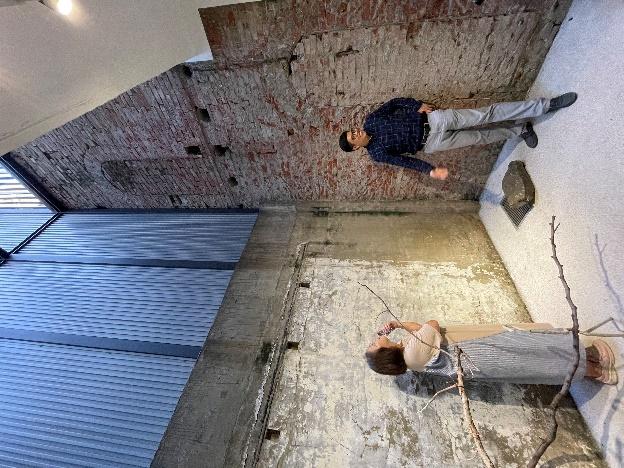 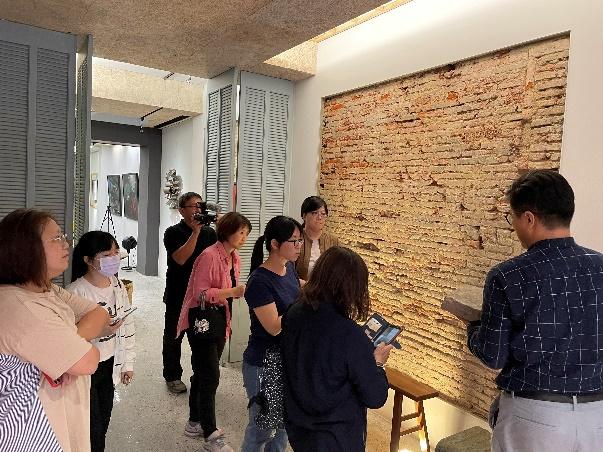 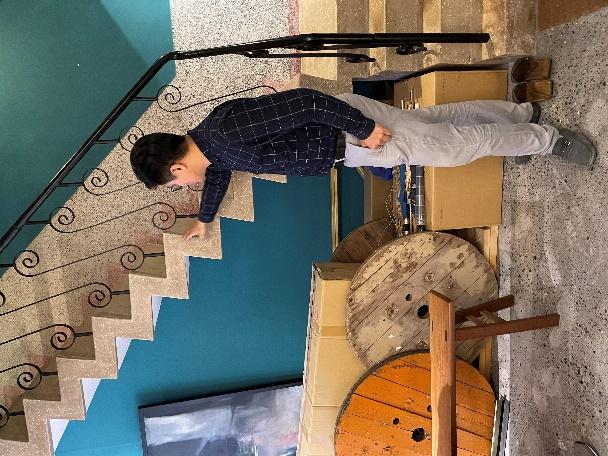 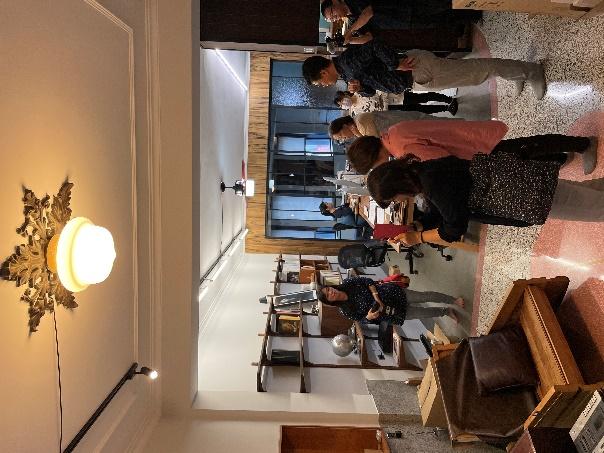 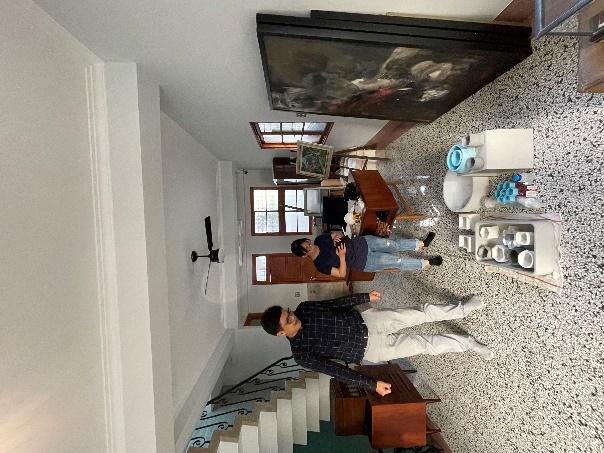 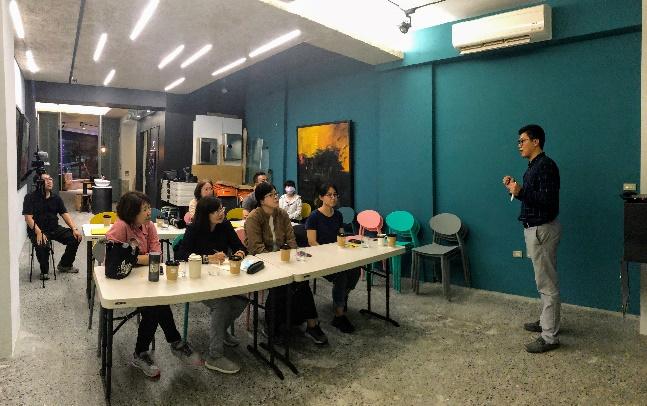 